АДМИНИСТРАЦИЯ ВОРОБЬЕВСКОГО 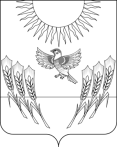 МУНИЦИПАЛЬНОГО РАЙОНА ВОРОНЕЖСКОЙ ОБЛАСТИП О С Т А Н О В Л Е Н И Еот  06 октября 2020 г.    № 649		с. ВоробьевкаО проведении конкурса по предоставлению грантов социально ориентированным некоммерческим организациям В соответствии с постановлением администрации Воробьевского муниципального района от 26.02.2020 г. № 133 «Об утверждении Положения о порядке предоставлении грантов в форме субсидий из бюджета Воробьевского муниципального района социально ориентированным некоммерческим организациям на реализацию программ (проектов)», администрация Воробьевского муниципального района п о с т а н о в л я е т:1. Провести конкурсный отбор участников мероприятия муниципальной программы Воробьевского муниципального района «Муниципальное управление и гражданское общество Воробьевского муниципального района» претендующих на получение грантов в форме субсидий из бюджета Воробьевского муниципального района социально ориентированным некоммерческим организациям на реализацию программ (проектов).2. Прием документов для участия в конкурсном отборе осуществляется в рабочие дни с 8 часов 00 минут до 16 часов 00 минут по адресу: 397570, Воронежская область, Воробьевский район, с. Воробьевка, пл. Свободы, д.1, кабинет № 5 с 09 октября 2020 г. по 30 октября 2020 г. (включительно), тел. для справок 3-10-37.3. Установить максимальный размер гранта, предоставляемого одной социально ориентированной некоммерческой организации по итогам проведения конкурса – 399133,00 рублей.4. Определить следующие приоритетные направления для подготовки программ (проектов):- деятельность в области культуры, искусства, декоративно-прикладного творчества, выставочной работы;- повышение качества жизни людей пожилого возраста и инвалидов;- деятельность в области физической культуры и спорта, пропаганда здорового образа жизни среди населения Воробьевского муниципального района;- досуговая деятельность для всех граждан;- духовно-нравственное и патриотическое воспитание граждан Российской Федерации;- деятельность в области организации и поддержки благотворительности и добровольчества (волонтерства), развития инфраструктуры сектора социально ориентированных некоммерческих организаций.5. Отделу организационной работы и делопроизводства разместить объявление о проведении конкурса на официальном сайте администрации Воробьевского муниципального района в сети Интернет (www.vorob-rn.ru) не позднее дня начала приема документов.6. Контроль за исполнением настоящего постановления оставляю за собой Исполняющий обязанности главы администрации муниципального района 				С.А.ПисьяуковНачальник юридического отдела 					В.Г.Камышанов